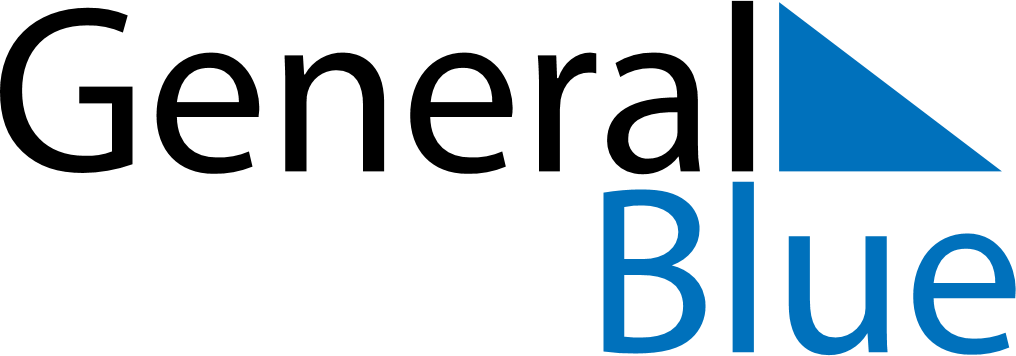 April 2026April 2026April 2026AlbaniaAlbaniaMondayTuesdayWednesdayThursdayFridaySaturdaySunday12345April Fools’ DayCatholic Easter6789101112Catholic EasterOrthodox Easter13141516171819Orthodox Easter2021222324252627282930